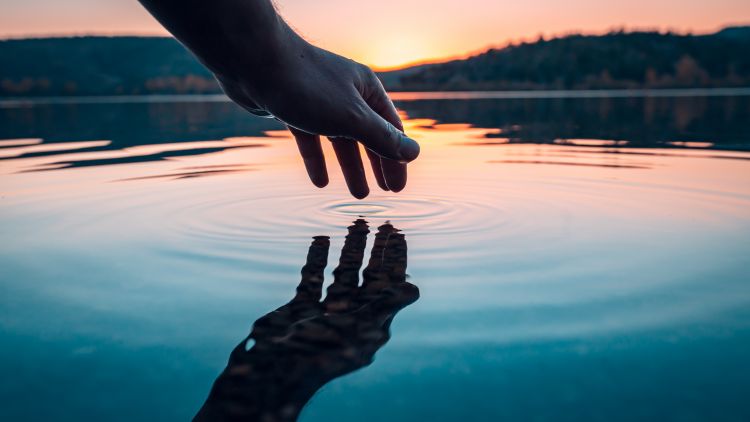 Zapraszamy do udziału w konkursie plastycznym„  WODA TO ŻYCIE”ORGANIZATORPubliczna Szkoła Podstawowa w Biadolinach Szlacheckich(opiekun konkursu Izabela Wołek)CELE KONKURSU:rozbudzanie zainteresowania otaczającym światem i jego problemami,uświadomienie, że woda jest środowiskiem życia wielu organizmów, dostrzeganie zależności pomiędzy człowiekiem, a otaczającym go środowiskiem,kształtowanie postaw i przyzwyczajeń proekologicznych,uświadamianie znaczenia wody dla życia na ziemi, rozbudzanie poczucia odpowiedzialności za stan środowiska,  wdrażanie do oszczędzania wody i dbania o jej jakość, stworzenie możliwości prezentacji prac dzieci uzdolnionych manualnie,odkrywanie własnych zdolności i możliwości.WARUNKI UCZESTNICTWA:Konkurs adresowany jest do uczniów Szkoły Podstawowej w Biadolinach SzlacheckichW konkursie biorą udział prace plastyczne wykonane dowolną techniką  (malarstwo, collage, rysunek, grafika, techniki mieszane)Format prac A4 lub A3Ocenie podlegać będą : pomysłowość, oryginalność pracy , estetyka wykonania, zgodność z tematem konkursu oraz samodzielność wykonaniaKategorie wiekowe Kategoria I  Uczniowie klas  0-IIIKategoria II Uczniowie klas IV - VIIITEMATYKA KONKURSUGłówne hasło konkursu brzmi: „WODA TO ŻYCIE” Tematem konkursu jest woda jako źródło wszelkiego życia na Ziemi. Nie ograniczamy tematu do jednego zagadnienia, dając uczestnikom swobodę ujęcia tematu.TERMINYOstateczny termin dostarczenia prac 15.03.2023 (do p. Izabeli Wołek) Prace zgłoszone po terminie nie będą przyjmowane. Uroczyste wręczenie nagród odbędzie się 21.03.2023 podczas szkolnych obchodów Międzynarodowego Dnia WodyNAGRODYKomisja konkursowa, powołana przez Organizatora, dokona oceny prac i wyłoni laureatów konkursu.W każdej kategorii konkursowej nagrodzeni zostaną autorzy trzech najlepszych w opinii komisji konkursowej prac. Dla autorów nagrodzonych prac przewidziane są atrakcyjne nagrody. 